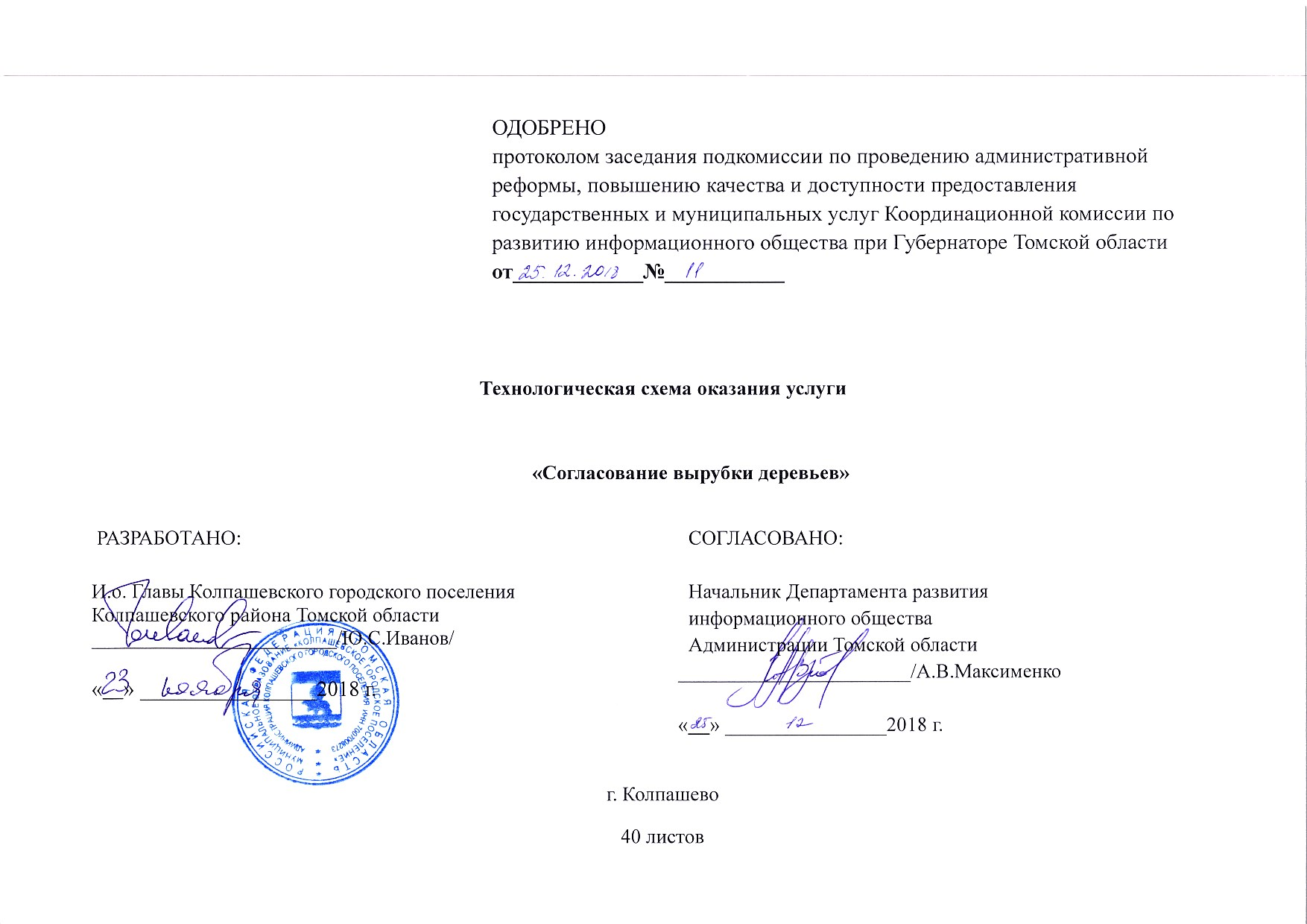 ТЕХНОЛОГИЧЕСКАЯ СХЕМАРаздел 1. «Общие сведения о муниципальной услуге»Раздел 2. "Общие сведения об услугеРаздел 3. "Сведения о заявителях "подуслуги"Раздел 4. "Документы, предоставляемые заявителем для получения "подуслуги"Раздел 5. "Документы и сведения, получаемые посредством межведомственного информационного взаимодействия"Раздел 6. Результат "подуслуги"Раздел 7. "Технологические процессы предоставления "подуслуги"Раздел 8. "Особенности предоставления "подуслуги"в электронный форме"Приложение 1ЗАЯВЛЕНИЕНА СПИЛИВАНИЕ ДЕРЕВАЗАЯВЛЕНИЕ (подано лично, поступило нарочным или по почте)Прошу спилить (купировать) дерево(вья),находящиеся по адресу: ___________________________________________________________________________________________________________________________,в связи ________________________________________________________________________________________________________.К заявлению прилагаю документы (или их копии):1) Схема расположения дерева.Дата «____» __________ 20___г.                                     Подпись ________________Приложение 2ЗАЯВЛЕНИЕ НА СПИЛИВАНИЕ ДЕРЕВАЗАЯВЛЕНИЕ (подано лично, поступило нарочным или по почте) __________________________________________________________________________________________________________________________________________________________,__________________________________________________________________________________________________________________________________________________________.__________________________________________________________________________________________________________________________________________________________.Дата «____» __________ 20___г.                                     Подпись ________________№ п/пПараметрЗначение параметра / состояние1.Наименование органа, предоставляющего услугуАдминистрация Колпашевского городского поселения2.Номер услуги в федеральном реестре7023200010003551101 3.Полное наименование услугиСогласование вырубки деревьев4.Краткое наименование услугиСогласование вырубки деревьев5.Административный регламент предоставления услугипостановление администрации Колпашевского городского поселения от 04.02.2015 года № 39 (в редакции постановления от 31.05.2016 года № 413)6.Перечень «подуслуг»нет7.Способы оценки качества предоставления услуги1. Портал государственных услуг2. Официальный сайт органа3. Мониторинг государственных и муниципальных услуг, проводимый Администрацией Томской областиСрок предоставления в зависимости от условийСрок предоставления в зависимости от условийОснованияотказа в приеме документовОснования отказа в предоставлении "подуслуги"Основания приостановления предоставления "подуслуги"Срок приостановления предоставления "подуслуги"Плата за предоставление "подуслуги"Плата за предоставление "подуслуги"Плата за предоставление "подуслуги"Плата за предоставление "подуслуги"Плата за предоставление "подуслуги"Способ обращения за получением "подуслуги"Способ обращения за получением "подуслуги"Способ получения результата "подуслуги"Способ получения результата "подуслуги"при подаче заявления по месту жительства (месту нахождения юр. лица)при подаче заявления не по месту жительства (по месту обращения)Основанияотказа в приеме документовОснования отказа в предоставлении "подуслуги"Основания приостановления предоставления "подуслуги"Срок приостановления предоставления "подуслуги"наличие платы (государственной пошлины)наличие платы (государственной пошлины)реквизиты нормативного правового акта, являющегося основанием для взимания платы (государственной пошлины)КБК для взимания платы (государственной пошлины), в том числе через МФЦКБК для взимания платы (государственной пошлины), в том числе через МФЦКБК для взимания платы (государственной пошлины), в том числе через МФЦ123456778999101011Наименование «услуги»  «Согласование вырубки деревьев»Наименование «услуги»  «Согласование вырубки деревьев»Наименование «услуги»  «Согласование вырубки деревьев»Наименование «услуги»  «Согласование вырубки деревьев»Наименование «услуги»  «Согласование вырубки деревьев»Наименование «услуги»  «Согласование вырубки деревьев»Наименование «услуги»  «Согласование вырубки деревьев»Наименование «услуги»  «Согласование вырубки деревьев»Наименование «услуги»  «Согласование вырубки деревьев»Наименование «услуги»  «Согласование вырубки деревьев»Наименование «услуги»  «Согласование вырубки деревьев»Наименование «услуги»  «Согласование вырубки деревьев»Наименование «услуги»  «Согласование вырубки деревьев»Наименование «услуги»  «Согласование вырубки деревьев»Наименование «услуги»  «Согласование вырубки деревьев»30 календарных дней со дня регистрации заявления в Администрации Колпашевского городского поселения30 календарных дней со дня регистрации заявления в Администрации Колпашевского городского поселения1) текст заявления не поддается прочтению;2) заявителем представлены документы, имеющие подчистки, приписки, зачеркнутые слова, не оговоренные исправления, имеющие серьезные повреждения, не позволяющие однозначно истолковать их содержание;3) заявителем не представлен документ, удостоверяющий личность и подтверждающий его полномочия;4) заявителем не представлены оригиналы документов, необходимых для предоставления муниципальной услуги, для осуществления проверки соответствия копий этих документов их оригиналам;5) иные основания для отказа в приеме документов, необходимых для предоставления муниципальной услуги,  в соответствии с действующим законодательством.1) представление документов, содержащих недостоверные сведения;2) несоответствие представленных документов требованиям нормативных правовых актов в сфере охраны зеленых насаждений;3) невозможность обследования земельного участка с целью составления акта оценки зеленых насаждений в связи с отсутствием доступа на земельный участок;4) отсутствие несогласия на проведение восстановительного озеленения (для юридических лиц).нет-нет-----1.Личное обращение в Администрацию Колпашевского городского поселения. 2.Личное обращение в МФЦ.3.Почтовым отправлением4. Посредством электронной почты.1.Личное обращение в Администрацию Колпашевского городского поселения. 2.Личное обращение в МФЦ.3.Почтовым отправлением4. Посредством электронной почты.1. При личном обращении в Администрацию Колпашевского городского поселения. 2. При личном обращении в МФЦ.3.Посредством почтового отправления 4. Посредством электронной почты по адресу электронной почты.№ п/пКатегории лиц, имеющих право на получение "подуслуги"Документ, подтверждающий правомочие заявителясоответствующей категории на получение "подуслуги"Установленные требования к документу, подтверждающему правомочие заявителя соответствующей категории на получение "подуслуги"Наличие возможности подачи заявления на предоставление"подуслуги" представителями заявителяИсчерпывающий перечень лиц, имеющих право на подачу заявления от имени заявителяНаименование документа, подтверждающего право подачи заявления от имени заявителяУстановленные требования к документу, подтверждающему право подачи заявления от имени заявителя123456783.1. Наименование "подуслуги" «Согласование вырубки деревьев»3.1. Наименование "подуслуги" «Согласование вырубки деревьев»3.1. Наименование "подуслуги" «Согласование вырубки деревьев»3.1. Наименование "подуслуги" «Согласование вырубки деревьев»3.1. Наименование "подуслуги" «Согласование вырубки деревьев»3.1. Наименование "подуслуги" «Согласование вырубки деревьев»3.1. Наименование "подуслуги" «Согласование вырубки деревьев»3.1. Наименование "подуслуги" «Согласование вырубки деревьев»3.1.1Физические лица 1.1. Документ, удостоверяющий личность:1.1.1. Паспорт гражданина РФ 1. Должен быть действительным на срок обращения за предоставлением услуги.2. Не должен содержать подчисток, приписок, зачеркнутых слов и других исправлений.3. Не должен иметь повреждений, наличие которых не позволяет однозначно истолковать их содержание.4. Копия документа, не заверенная нотариусом, представляется заявителем с предъявлением подлинникаНаличие Уполномоченный представитель Документ, удостоверяющий личностьПаспорт гражданина РФ1. Должен быть действительным на срок обращения за предоставлением услуги.2. Не должен содержать подчисток, приписок, зачеркнутых слов и других исправлений.3. Не должен иметь повреждений, наличие которых не позволяет однозначно истолковать их содержание.4. Копия документа, не заверенная нотариусом, представляется заявителем с предъявлением подлинникаДокумент, подтверждающий полномочия представителя заявителя:Доверенность 1. Должна содержать подписи должностного лица, подготовившего документ, дату составления документа, печать организации (при наличии), выдавшей документ.2. Должна быть действительным на срок обращения за предоставлением услуги.3. Не должна содержать подчисток, приписок, зачеркнутых слов и других исправлений.4 Не должна иметь повреждений, наличие которых не позволяет однозначно истолковать их содержание. 1.1.2. Временное удостоверение личности гражданина РФ1 экз., копияДействия:1. Установление личности заявителя.2. Проверка документа на соответствие установленным требованиям.3. Формирование в дело 11.1.3.  Военный билет солдата, сержанта, старшины, прапорщика, мичмана и офицера запаса 1 экз., копияДействия:1. Установление личности заявителя.2. Проверка документа на соответствие установленным требованиям.3. Формирование в дело 3.1.2Юридические лица --Наличие Уполномоченный представитель Документ, удостоверяющий личность Паспорт гражданина РФДолжен быть действительным на срок обращения за предоставлением услуги.2. Не должен содержать подчисток, приписок, зачеркнутых слов и других исправлений.3. Не должен иметь повреждений, наличие которых не позволяет однозначно истолковать их содержание.4. Копия документа, не заверенная нотариусом, представляется заявителем с предъявлением подлинникаДоверенность 1.Должна содержать подписи должностного лица, подготовившего документ, дату составления документа, печать организации (при наличии), выдавшей документ.2 Должна быть действительным на срок обращения за предоставлением услуги.3. Не должна содержать подчисток, приписок, зачеркнутых слов и других исправлений.4. Не должна иметь повреждений, наличие которых не позволяет однозначно истолковать их содержание. № п/пКатегория документаНаименования документов, которые предоставляет заявитель для получения "подуслуги"Количество необходимых экземпляров документа с указанием подлинник/копияУсловие предоставления документаУстановленные требования к документуФорма (шаблон) документаОбразец документа/заполнения документа123456784.1. Наименование "подуслуги" «Согласование вырубки деревьев»4.1. Наименование "подуслуги" «Согласование вырубки деревьев»4.1. Наименование "подуслуги" «Согласование вырубки деревьев»4.1. Наименование "подуслуги" «Согласование вырубки деревьев»4.1. Наименование "подуслуги" «Согласование вырубки деревьев»4.1. Наименование "подуслуги" «Согласование вырубки деревьев»4.1. Наименование "подуслуги" «Согласование вырубки деревьев»4.1. Наименование "подуслуги" «Согласование вырубки деревьев»4.1.1Документ, удостоверяющий личность 2.1. Паспорт гражданина РФ1 экз., копияДействия:1. Установление личности заявителя.2. Проверка документа на соответствие установленным требованиям.3. Формирование в дело Принимается 1 документ из категории (предоставляется гражданином РФ)1. Должен быть действительным на срок обращения за предоставлением услуги.2. Не должен содержать подчисток, приписок, зачеркнутых слов и других исправлений.3. Не должен иметь повреждений, наличие которых не позволяет однозначно истолковать их содержание.-2.2. Временное удостоверение личности гражданина РФ1 экз., копияДействия:1. Установление личности заявителя.2. Проверка документа на соответствие установленным требованиям.3. Формирование в дело Принимается 1 документ из категории (предоставляется гражданином РФ)1. Должно быть действительным на срок обращения за предоставлением услуги.2. Не должно содержать подчисток, приписок, зачеркнутых слов и других исправлений.3. Не должно иметь повреждений, наличие которых не позволяет однозначно истолковать их содержание--2.3. Военный билет солдата, матроса, сержанта, старшины, прапорщика, мичмана и офицера запаса 1 экз., копияДействия:1. Установление личности заявителя.2. Проверка документа на соответствие установленным требованиям.3. Формирование в дело Принимается 1 документ из категории (предоставляется гражданином РФ)1. Должен быть действительным на срок обращения за предоставлением услуги.2. Не должен содержать подчисток, приписок, зачеркнутых слов и других исправлений.3. Не должен иметь повреждений, наличие которых не позволяет однозначно истолковать их содержание4.1.2Документ, подтверждающий полномочия представителя заявителяДоверенность 1 экз., подлинникДействия:1. Проверка документа на соответствие установленным требованиям.2. Формирование в делоПредоставляется при обращении представителя заявителя.1. Должен быть действительным на срок обращения за предоставлением услуги.2. Не должен содержать подчисток, приписок, зачеркнутых слов и других исправлений.3. Не должен иметь повреждений, наличие которых не позволяет однозначно истолковать их содержание.--4.1.3План территории с точным указанием планируемых к вырубке (сносуили пересадке деревьев и кустарников)План1 экз., подлинникДействия:1. Проверка документа на соответствие установленным требованиям.2. Формирование в делонет1. Должен быть действительным на срок обращения за предоставлением услуги.2. Не должен содержать подчисток, приписок, зачеркнутых слов и других исправлений.3. Не должен иметь повреждений, наличие которых не позволяет однозначно истолковать их содержание.4.1.5Правоустанавливающий документ на земельный участок.Правоустанавливающий документ на земельный участок1 экз., копияДействия:1. Проверка документа на соответствие установленным требованиям.2. Формирование в делоПредоставляется в случае если  права на эти документы  не зарегистрированы в Едином государственном реестре недвижимости1. Должен быть действительным на срок обращения за предоставлением услуги.2. Не должен содержать подчисток, приписок, зачеркнутых слов и других исправлений.3. Не должен иметь повреждений, наличие которых не позволяет однозначно истолковать их содержание.4.1.6Заявление Заявление по форме 1 экз., подлинникДействия:1. Проверка документа на соответствие установленным требованиям.2. Формирование в дело нет1)Составляется по установленной форме на имя Главы Колпашевского городского поселения подписывается заявителем2.)В заявлении обязательно указываются: 2.1.ФИО  физического лица или, телефон; 2.2. Дата, подпись, расшифровка подписи заявителя (уполномоченного представителя)3.) В заявлении указывается:3.1. Адрес местонахождение земельного участка;3.2.Причина вырубки зеленых насаждений;3.3.Наименование документа на право собственности, владения, пользования, распоряжения земельным участком;3.4 Дополнительно сообщается вид и количество зеленых насаждений;3.5.Срок проведения работ;4.Указывается  способ получения результата услуги.5.Текст заявления должен быть написан разборчиво, не должен содержать сокращений в наименовании юридических, физических лиц; фамилия, имя и отчество заявителя, адрес места жительства написаны полностью.Приложение 1Приложение 2 Реквизиты актуальной технологической карты межведомственного взаимодействияНаименование запрашиваемого документа (сведения)Перечень и состав сведений, запрашиваемых в рамках межведомственного информационного взаимодействияНаименование органа (организации), направляющего (ей) межведомственный запросНаименование органа (организации), в адрес которого (ой) направляется  межведомственный запросSID электронного сервиса/наименование вида сведенийСрок осуществления межведомственного информационного взаимодействияФорма (шаблоны) межведомственного запроса и ответа на межведомственный запросОбразцы заполнения форм межведомственного запроса и ответа на межведомственный запрос123456789Наименование "подуслуги" «Согласование вырубки деревьев»Наименование "подуслуги" «Согласование вырубки деревьев»Наименование "подуслуги" «Согласование вырубки деревьев»Наименование "подуслуги" «Согласование вырубки деревьев»Наименование "подуслуги" «Согласование вырубки деревьев»Наименование "подуслуги" «Согласование вырубки деревьев»Наименование "подуслуги" «Согласование вырубки деревьев»Наименование "подуслуги" «Согласование вырубки деревьев»Наименование "подуслуги" «Согласование вырубки деревьев»-Выписка из Единого государственного реестра недвижимости о правах на приобретаемый земельный участок (в случае, если соответствующие права зарегистрированы в Едином государственном реестре прав)Выписка о правах на участок.Администрация Колпашевского городского поселенияРосреестрSID0003564Сроки направления межведомственного запроса 1 Рабоч. дн.Сроки направления ответа на межведомственный запрос 5 Рабоч. дн.Общий срок межведомственного взаимодействия 6 Рабоч. дн.--№ п/пДокумент/документы, являющийся (иеся) результатом "подуслуги"Требования к документу/документам, являющемуся (ихся) результатом "подуслуги" Характеристика результата "подуслуги" (положительный/ отрицательный)Форма документа/документов, являющегося (ихся) результатом "подуслуги"Образец документа/документов, являющегося (ихся) результатом "подуслуги"Способы получения результата "подуслуги"Срок хранения невостребованных заявителем результатов "подуслуги"Срок хранения невостребованных заявителем результатов "подуслуги"№ п/пДокумент/документы, являющийся (иеся) результатом "подуслуги"Требования к документу/документам, являющемуся (ихся) результатом "подуслуги" Характеристика результата "подуслуги" (положительный/ отрицательный)Форма документа/документов, являющегося (ихся) результатом "подуслуги"Образец документа/документов, являющегося (ихся) результатом "подуслуги"Способы получения результата "подуслуги"в органев МФЦ1234567896.1 Наименование "подуслуги" «Согласование вырубки деревьев»6.1 Наименование "подуслуги" «Согласование вырубки деревьев»6.1 Наименование "подуслуги" «Согласование вырубки деревьев»6.1 Наименование "подуслуги" «Согласование вырубки деревьев»6.1 Наименование "подуслуги" «Согласование вырубки деревьев»6.1 Наименование "подуслуги" «Согласование вырубки деревьев»6.1 Наименование "подуслуги" «Согласование вырубки деревьев»6.1 Наименование "подуслуги" «Согласование вырубки деревьев»6.1 Наименование "подуслуги" «Согласование вырубки деревьев»6.1.1Уведомление о выдаче согласования вырубки деревьев1.Подготавливается на бумажном носителе 2.Содержит наименование органа, которым выдан документ – результат предоставления услуги.3. При предоставлении услуги в органе, предоставляющем услугу выдается на фирменном бланке постановлением Администрации Колпашевского городского поселения подписывается Главой Колпашевского городского поселенияПоложительный 1.Личное обращение в Администрацию Колпашевского городского поселения. 2.Личное обращение в МФЦ.3.Почтовым отправлением4. Посредством электронной почты.Бессрочно31 календарный день6.1.2Уведомление об отказе в выдаче разрешения вырубки деревьев1.Подготавливается на бумажном носителе 2.Содержит наименование органа, которым выдан документ – результат предоставления услуги.3. При предоставлении услуги в органе, предоставляющем услугу выдается на фирменном бланке постановлением Администрации Колпашевского городского поселения, подписывается Главой Колпашевского городского поселенияОтрицательный1.Личное обращение в Администрацию Колпашевского городского поселения. 2.Личное обращение в МФЦ.3.Почтовым отправлением4. Посредством электронной почты.Бессрочно31 календарный день№ п/пНаименование процедуры процессаОсобенности исполнения процедуры процессаСроки исполнения процедуры (процесса)Исполнитель процедуры процессаИсполнитель процедуры процессаРесурсы, необходимые для выполнения процедуры процессаФормы документов, необходимые для выполнения процедуры процесса123455677.1. Наименование "подуслуги" «Согласование вырубки деревьев»7.1. Наименование "подуслуги" «Согласование вырубки деревьев»7.1. Наименование "подуслуги" «Согласование вырубки деревьев»7.1. Наименование "подуслуги" «Согласование вырубки деревьев»7.1. Наименование "подуслуги" «Согласование вырубки деревьев»7.1. Наименование "подуслуги" «Согласование вырубки деревьев»7.1. Наименование "подуслуги" «Согласование вырубки деревьев»7.1. Наименование "подуслуги" «Согласование вырубки деревьев». «7.1.1 Прием заявления и документов для предоставления муниципальной услуги (при личном обращении в МФЦ)». «7.1.1 Прием заявления и документов для предоставления муниципальной услуги (при личном обращении в МФЦ)». «7.1.1 Прием заявления и документов для предоставления муниципальной услуги (при личном обращении в МФЦ)». «7.1.1 Прием заявления и документов для предоставления муниципальной услуги (при личном обращении в МФЦ)». «7.1.1 Прием заявления и документов для предоставления муниципальной услуги (при личном обращении в МФЦ)». «7.1.1 Прием заявления и документов для предоставления муниципальной услуги (при личном обращении в МФЦ)». «7.1.1 Прием заявления и документов для предоставления муниципальной услуги (при личном обращении в МФЦ)». «7.1.1 Прием заявления и документов для предоставления муниципальной услуги (при личном обращении в МФЦ)»7.1.1.1Проверка документа,  удостоверяющего личность заявителя1. Специалист проверяет наличие документа, удостоверяющего личность заявителя на соответствие установленным требованиям.В случае отсутствия у заявителя документа, удостоверяющего личность, специалист уведомляет о наличии препятствия для рассмотрения вопроса о предоставлении услуги и предлагает принять меры по его устранению. В случае если заявитель отказывается устранить выявленные несоответствия и настаивает на приеме документов, специалист предупреждает заявителя о том, что ему в конечном итоге будет предоставлен письменный отказ в предоставлении услуги и переходит к следующему действию. 2 Специалист устанавливает факт принадлежности документа, удостоверяющего личность, предъявителю путем сверки внешности обратившегося лица с фотографией в документе. В случае если документ, удостоверяющий личность, не принадлежит предъявителю, специалист уведомляет его о наличии препятствия для рассмотрения вопроса о предоставлении услуги и предлагает принять меры по его устранению. В случае если заявитель отказывается устранить выявленные несоответствия и настаивает на приеме документов, специалист предупреждает заявителя  о том, что ему в конечном итоге будет предоставлен письменный отказ в предоставлении услуги и переходит к следующему действию. В случае установления факта принадлежности документа предъявителю, специалист осуществляет переход к следующему действию.3 Специалист проверяет документ, удостоверяющий личность заявителя на соответствие установленным требованиям. В случае выявления несоответствия представленных заявителем документов установленным требованиям, специалист уведомляет заявителя о наличии препятствий для рассмотрения вопроса о предоставлении услуги, объясняет заявителю содержание выявленных недостатков и предлагает принять меры по их устранению.В случае если заявитель отказывается устранить выявленные несоответствия и настаивает на приеме документов, специалист предупреждает заявителя о том, что ему в конечном итоге будет предоставлен письменный отказ в предоставлении услуги и переходит к следующему действию. В случае выявления соответствия представленных документов заявителем установленным требованиям, специалист осуществляет переход к следующему действию3 мин.Специалист МФЦСпециалист МФЦ-Документационное обеспечение;-Технологическое обеспечение: доступ к автоматизированным системам, сервисам, программно-техническому комплексу,  наличие компьютерной техники, защищенных каналов связи, электронной почты,   оргтехники – (принтер, сканер, МФУ).-7.1.1.2Изготовление копий документов, предоставляемых заявителем или сверка копий таких документов с подлинниками В случае предоставления заявителем  подлинников документов:1. Специалист делает копию документа, удостоверяющего личность.2. Специалист заверяет копии документов штампом для заверения документов и подписью с указанием ФИО специалиста и даты заверения.В случае предоставления заявителем копий документов, не заверенных нотариально, специалист проверяет соответствие копий подлинникам и заверяет штампом для заверения документов и подписью с указанием ФИО специалиста и даты заверения.В случае предоставления заявителем копий документов, заверенных нотариально, специалист делает копию и заверяет штампом для заверения документов и подписью с указанием ФИО и даты заверения5 мин.Специалист МФЦСпециалист МФЦ-Документационное обеспечение;-Технологическое обеспечение: – принтер, сканер, МФУ;-Штамп для заверения документов-7.1.1.3Оформление и проверка заявления о представлении услугиВ случае обращения заявителя с заявлением, оформленным самостоятельно, специалист проверяет его на соответствие установленным требованиям.В случае если заявление соответствует установленным требованиям, осуществляется переход к следующему действию.В случае если заявление не соответствует установленным требованиям:1 специалист МФЦ самостоятельно формирует заявление в АИС МФЦ, распечатывает и отдает на подпись заявителю. В случае если заявитель обращается  без заявления, то:2 специалист МФЦ самостоятельно формирует заявление в АИС МФЦ, распечатывает и отдает на подпись заявителю10 мин.Специалист МФЦСпециалист МФЦТехнологическое обеспечение:ПринтерКомпьютерАИС МФЦПриложение 1,2 7.1.1.4.Регистрация заявления  и документов, необходимых для предоставления услуги Специалист  МФЦ  формирует окончательный пакет документации и оформляет с использованием электронной системы расписку о приеме документов и согласии на обработку персональных данных по установленной форме (далее «расписка») в одном экземпляре, в которой указываются:- дата регистрации документов в  «МФЦ» и порядковый номер записи о представленных документах в электронной базе данных;- данные заявителя (фамилия и инициалы физического лица, наименование организации для юридических лиц или данные доверенности), дата рождения, адрес по прописке, адрес проживания, паспортные данные заявителя,   номер контактного телефона, адрес электронной почты (при наличии);- опись представленных документов с указанием их наименования, подлинных экземпляров и их копий, количества экземпляров каждого из представленных документов, количества листов в каждом экземпляре документов;- максимальный срок оказания муниципальной услуги в случае, если не будет выявлено оснований для приостановления оказания муниципальной услуги;- фамилия и инициалы специалиста  «МФЦ», принявшего документы, а также его подпись;Расписка передается заявителю.1 рабочий деньСпециалист МФЦСпециалист МФЦТехнологическое обеспечение:ПринтерКомпьютерАИС МФЦ«7.1.2. Прием-передача документов между МФЦ и органом»«7.1.2. Прием-передача документов между МФЦ и органом»«7.1.2. Прием-передача документов между МФЦ и органом»«7.1.2. Прием-передача документов между МФЦ и органом»«7.1.2. Прием-передача документов между МФЦ и органом»«7.1.2. Прием-передача документов между МФЦ и органом»«7.1.2. Прием-передача документов между МФЦ и органом»«7.1.2. Прием-передача документов между МФЦ и органом»7.1.6.1Передача пакета документов от МФЦ в орган Специалист МФЦ составляет опись, в которой указывается количество принятых заявлений; фамилия, имя отчество (при наличии) заявителя; контактный телефон заявителя; фамилия, имя, отчество (при наличии) специалиста МФЦ, дата составления описи; фамилия, имя, отчество (при наличии) специалиста Управления ответственного за предоставление услуги, номер и дата приема документов специалистом МФЦ, печать МФЦ.1 рабочий деньСпециалист МФЦ,Курьер МФЦСпециалист МФЦ,Курьер МФЦБланк описи, компьютер, принтерПриложение 7,87.1.6.2Прием пакета документов органом от МФЦ Специалист органа:1 проверяет опись и принятые документы на соответствие установленным требованиям;2 оформляет уведомление;3 составляет опись, в которой указывается название органа; контактные телефоны органа; адрес юридический; адрес электронной почты; количество принятых заявлений; дата приема документов от МФЦ; фамилия, имя отчество (при наличии) заявителя; контактный телефон заявителя; имя, отчество (при наличии) специалиста МФЦ, дата составления описи, номер уведомления; номер пломбы1 рабочий деньСпециалист Отдела, ответственный за предоставление муниципальной услугиСпециалист Отдела, ответственный за предоставление муниципальной услугиБланк описи, компьютер, принтерПриложение 7,87.1.3.Прием и регистрация заявления и документов для предоставления муниципальной услуги (при личном обращении в Отдел)7.1.3.Прием и регистрация заявления и документов для предоставления муниципальной услуги (при личном обращении в Отдел)7.1.3.Прием и регистрация заявления и документов для предоставления муниципальной услуги (при личном обращении в Отдел)7.1.3.Прием и регистрация заявления и документов для предоставления муниципальной услуги (при личном обращении в Отдел)7.1.3.Прием и регистрация заявления и документов для предоставления муниципальной услуги (при личном обращении в Отдел)7.1.3.Прием и регистрация заявления и документов для предоставления муниципальной услуги (при личном обращении в Отдел)7.1.3.Прием и регистрация заявления и документов для предоставления муниципальной услуги (при личном обращении в Отдел)7.1.3.Прием и регистрация заявления и документов для предоставления муниципальной услуги (при личном обращении в Отдел)7.1.2.1Проверка документа, удостоверяющего личность заявителя1. Специалист проверяет наличие документа, удостоверяющего личность заявителя. В случае отсутствия у заявителя документа, удостоверяющего личность, специалист уведомляет о наличии препятствия для рассмотрения вопроса о предоставлении услуги и предлагает принять меры по его устранению. В случае если заявитель отказывается устранить выявленные несоответствия и настаивает на приеме документов, специалист предупреждает заявителя о том, что ему в конечном итоге будет предоставлен отказ в устной форме в предоставлении услуги и переходит к следующему действию. 2. Специалист устанавливает факт принадлежности документа, удостоверяющего личность, предъявителю путем сверки внешности обратившегося лица с фотографией в документе. В случае если документ, удостоверяющий личность, не принадлежит предъявителю, специалист уведомляет его о наличии препятствия для рассмотрения вопроса о предоставлении услуги и предлагает принять меры по его устранению. В случае если заявитель отказывается устранить выявленные несоответствия и настаивает на приеме документов, специалист предупреждает заявителя о том, что ему в конечном итоге будет предоставлен отказ в устной форме в предоставлении услуги и переходит к следующему действию. В случае установления факта принадлежности документа предъявителю, специалист осуществляет переход к следующему действию.3. Специалист проверяет документ, удостоверяющий личность заявителя. В случае выявления несоответствия представленных заявителем  документов установленным требованиям, специалист уведомляет заявителя о наличии препятствий для рассмотрения вопроса о предоставлении услуги, объясняет заявителю содержание выявленных недостатков и предлагает принять меры по их устранению.В случае если заявитель  отказывается устранить выявленные несоответствия и настаивает на приеме документов, специалист предупреждает заявителя  о том, что ему в конечном итоге будет предоставлен отказ в устной форме в предоставлении услуги и переходит к следующему действию. В случае выявления соответствия представленных документов заявителем установленным требованиям, специалист осуществляет переход к следующему действию5 мин.Специалист Отдел, ответственный за предоставление муниципальной услугиСпециалист Отдел, ответственный за предоставление муниципальной услуги-Документационное обеспечение;-Технологическое обеспечение: наличие компьютерной техники,– (принтер, сканер, МФУ).7.1.2.2Сверка копий документов, предоставляемых заявителем, с оригиналомВ случае предоставления заявителем копий документов, не заверенных нотариально, специалист проверяет соответствие копий подлинникам5 мин.Специалист Отдела, ответственный за предоставление муниципальной услугиСпециалист Отдела, ответственный за предоставление муниципальной услуги-Технологическое обеспечение: наличие компьютерной техники,– (принтер, сканер, МФУ).7.1.2.3Оформление и проверка заявления о представлении услугиВ случае обращения заявителя с заявлением, оформленным самостоятельно, специалист проверяет его на соответствие установленным требованиям.В случае если заявление соответствует установленным требованиям, осуществляется переход к следующему действию.В случае если заявление не соответствует установленным требованиям: специалист органа власти объясняет заявителю содержание выявленных недостатков и оказывает помощь по их устранению. В случае если заявитель обращается  без заявления, то специалист органа власти предлагает заявителю написать заявление по установленной форме. Заявителю предоставляется образец заявления и оказывается помощь в его составлению.5 мин.Специалист Отдела ответственный за предоставление муниципальной услугиСпециалист Отдела ответственный за предоставление муниципальной услуги-Технологическое обеспечение: наличие компьютерной техники,– ( принтер, сканер, МФУ).Приложение  1,27.1.2.4Регистрация заявления  и документов, необходимых для предоставления услуги специалист Отдела направляет заявление специалисту Администрации Колпашевского городского поселения, ответственному за регистрацию документов, на регистрацию путем внесения записи в журнал регистрации входящих документов Администрации Колпашевского городского поселения. Специалист, ответственный за регистрацию заявления направляет заявление специалисту Управления. 1 рабочий деньСпециалист Отдела, ответственный за предоставление муниципальной услугиСпециалист ответственный за регистрацию заявленияНачальник отдела.Специалист Отдела, ответственный за предоставление муниципальной услугиСпециалист ответственный за регистрацию заявленияНачальник отдела.Технологическое обеспечение: наличие компьютерной техники,– (принтер, сканер, МФУ).Журнал регистрации  входящих документов. 7.1.2.5Передача зарегистрированного заявления и необходимых документов в работу.Специалист Отдела передает заявление начальнику Отдела для визирования. Начальник Отдела в день получения заявления визирует его и передает на рассмотрение специалисту Отдела, ответственному за предоставление муниципальной услуги.1 рабочий день.Специалист Отдела, ответственный за предоставление муниципальной услугиНачальник отделаСпециалист Отдела, ответственный за предоставление муниципальной услугиНачальник отделаТехнологическое обеспечение: наличие компьютерной техники,– (принтер, сканер, МФУ).7.1.4. Прием и регистрация заявления и документов для предоставления муниципальной услуги поступивших почтовым отправлением или  полученных в электронной  форме»7.1.4. Прием и регистрация заявления и документов для предоставления муниципальной услуги поступивших почтовым отправлением или  полученных в электронной  форме»7.1.4. Прием и регистрация заявления и документов для предоставления муниципальной услуги поступивших почтовым отправлением или  полученных в электронной  форме»7.1.4. Прием и регистрация заявления и документов для предоставления муниципальной услуги поступивших почтовым отправлением или  полученных в электронной  форме»7.1.4. Прием и регистрация заявления и документов для предоставления муниципальной услуги поступивших почтовым отправлением или  полученных в электронной  форме»7.1.4. Прием и регистрация заявления и документов для предоставления муниципальной услуги поступивших почтовым отправлением или  полученных в электронной  форме»7.1.4. Прием и регистрация заявления и документов для предоставления муниципальной услуги поступивших почтовым отправлением или  полученных в электронной  форме»7.1.4. Прием и регистрация заявления и документов для предоставления муниципальной услуги поступивших почтовым отправлением или  полученных в электронной  форме»7.1.3.1Регистрация поступивших письменных и электронных обращений Поступившие письменные или электронные обращения регистрируются, специалистом-делопроизводителем в Администрации Колпашевского городского поселения;В случае поступления заявления и документов в электронной форме специалист, ответственный за прием документов, информирует заявителя посредством электронной почты о регистрации заявления.Специалист делопроизводитель регистрирует заявление и передает на рассмотрение1 рабочий деньСпециалист делопроизводительСпециалист делопроизводительТехнологическое обеспечение: наличие компьютерной техники,– (принтер, сканер, МФУ).Журнал регистрации  входящих документов.7.1.3.2.Направление обращений на рассмотрениеРассмотрение обращения может быть поручено Главой Администрации Колпашевского городского поселения . Должностные лица, получившее поручение о рассмотрении обращения, принимают организационное решение о порядке дальнейшего рассмотрения обращения.1 рабочий деньНачальник Отдела,  Специалист Отдела, ответственный за предоставление муниципальной услугиНачальник Отдела,  Специалист Отдела, ответственный за предоставление муниципальной услугиТехнологическое обеспечение: наличие компьютерной техники,– (принтер, сканер, МФУ).7.1.3.3Рассмотрение заявления и представленных документов.Специалист Отдела  проверяет наличие всех необходимых документов для получения услуги.Если все документы верны, специалист отдела направляет документы на регистрацию.10 минутСпециалист Отдела, ответственный за предоставление муниципальной услугиСпециалист Отдела, ответственный за предоставление муниципальной услугиТехнологическое обеспечение: наличие компьютерной техники,– (принтер, сканер, МФУ).7.1.3.4Передача зарегистрированного заявления и необходимых документов в работу.специалист Отдела направляет заявление специалисту Администрации Колпашевского городского поселения, ответственному за регистрацию документов, на регистрацию путем внесения записи в журнал регистрации входящих документов Администрации Колпашевского городского поселения, в день поступления заявления и прилагаемых к нему документов. Специалист отдела ответственный за регистрацию заявления, направляет заявление специалисту Отдела.  Специалист Отдела передает заявление начальнику Отдела для визирования. Начальник отдела визирует его и передает на рассмотрение специалисту Управления, ответственному за предоставление муниципальной услуги.1 рабочий деньСпециалист Отдела, ответственный за предоставление муниципальной услугиСпециалист ответственный за регистрацию заявленияНачальник Отдела Специалист Отдела, ответственный за предоставление муниципальной услугиСпециалист ответственный за регистрацию заявленияНачальник Отдела Технологическое обеспечение: наличие компьютерной техники,– (принтер, сканер, МФУ).Документационное обеспечение«7.1.5. Подготовка, формирование и направление межведомственных запросов в органы и организации, участвующие в предоставлении услуги»«7.1.5. Подготовка, формирование и направление межведомственных запросов в органы и организации, участвующие в предоставлении услуги»«7.1.5. Подготовка, формирование и направление межведомственных запросов в органы и организации, участвующие в предоставлении услуги»«7.1.5. Подготовка, формирование и направление межведомственных запросов в органы и организации, участвующие в предоставлении услуги»«7.1.5. Подготовка, формирование и направление межведомственных запросов в органы и организации, участвующие в предоставлении услуги»«7.1.5. Подготовка, формирование и направление межведомственных запросов в органы и организации, участвующие в предоставлении услуги»«7.1.5. Подготовка, формирование и направление межведомственных запросов в органы и организации, участвующие в предоставлении услуги»«7.1.5. Подготовка, формирование и направление межведомственных запросов в органы и организации, участвующие в предоставлении услуги»7.1.4.1Определение перечня сведений, необходимых запросить в органах и организациях, участвующих в предоставлении услуги При подготовке межведомственного запроса специалист  Отдела, ответственный за предоставление муниципальной услуги, определяет перечень документов (сведений, содержащихся в них) для предоставления муниципальной услуги и государственные органы, либо подведомственные государственным органам или органам местного самоуправления организации, в которых данные документы находятся.5 минСпециалист Отдела, ответственный за предоставление муниципальной услугиТехнологическое обеспечение: доступ к автоматизированным системам, сервисам,   программно-техническому комплексу,  наличие компьютерной техники, защищенных каналов связи, электронной почты,   оргтехники – ( принтер, сканер, МФУ).- доступ к СМЭВ ( в т.ч. электронная подпись)Технологическое обеспечение: доступ к автоматизированным системам, сервисам,   программно-техническому комплексу,  наличие компьютерной техники, защищенных каналов связи, электронной почты,   оргтехники – ( принтер, сканер, МФУ).- доступ к СМЭВ ( в т.ч. электронная подпись)7.1.4.2Формирование и направление межведомственных запросов Специалист Отдела формирует и направляет межведомственный Поступившие в Администрации Колпашевского городского поселения документы и информацию получает специалист Отдела, ответственный за предоставление муниципальной услуги.1 рабочий деньСпециалист Отдела, ответственный за предоставление муниципальной услугиТехнологическое обеспечение: доступ к автоматизированным системам, сервисам,   программно-техническому комплексу,  наличие компьютерной техники, защищенных каналов связи, электронной почты,   оргтехники – (принтер, сканер, МФУ).- доступ к СМЭВ ( в т.ч. электронная подпись)Технологическое обеспечение: доступ к автоматизированным системам, сервисам,   программно-техническому комплексу,  наличие компьютерной техники, защищенных каналов связи, электронной почты,   оргтехники – (принтер, сканер, МФУ).- доступ к СМЭВ ( в т.ч. электронная подпись)7.1.4.3.Ожидание ответов на межведомственные запросы Специалист ожидает получение ответов межведомственных запросов5 рабочих дней Специалист Отдела, ответственный за предоставление муниципальной услугиТехнологическое обеспечение: доступ к автоматизированным системам, сервисам,   программно-техническому комплексу,  наличие компьютерной техники, защищенных каналов связи, электронной почты,   оргтехники – ( принтер, сканер, МФУ).- доступ к СМЭВ ( в т.ч.электронная подпись)Технологическое обеспечение: доступ к автоматизированным системам, сервисам,   программно-техническому комплексу,  наличие компьютерной техники, защищенных каналов связи, электронной почты,   оргтехники – ( принтер, сканер, МФУ).- доступ к СМЭВ ( в т.ч.электронная подпись)7.1.4.4Регистрация ответов, поступивших на межведомственные запросы, формирование в дело заявителяСпециалист получает ответы межведомственных запросов и формирует в дело15 минСпециалист Отдела, ответственный за предоставление муниципальной услугиТехнологическое обеспечение: доступ к автоматизированным системам, сервисам,   программно-техническому комплексу,  наличие компьютерной техники, защищенных каналов связи, электронной почты,   оргтехники – ( принтер, сканер, МФУ).- доступ к СМЭВ ( в т.ч. электронная подпись)Технологическое обеспечение: доступ к автоматизированным системам, сервисам,   программно-техническому комплексу,  наличие компьютерной техники, защищенных каналов связи, электронной почты,   оргтехники – ( принтер, сканер, МФУ).- доступ к СМЭВ ( в т.ч. электронная подпись)«7.1.6.Принятие решения о предоставлении либо об отказе в предоставлении муниципальной услуги»«7.1.6.Принятие решения о предоставлении либо об отказе в предоставлении муниципальной услуги»«7.1.6.Принятие решения о предоставлении либо об отказе в предоставлении муниципальной услуги»«7.1.6.Принятие решения о предоставлении либо об отказе в предоставлении муниципальной услуги»«7.1.6.Принятие решения о предоставлении либо об отказе в предоставлении муниципальной услуги»«7.1.6.Принятие решения о предоставлении либо об отказе в предоставлении муниципальной услуги»«7.1.6.Принятие решения о предоставлении либо об отказе в предоставлении муниципальной услуги»«7.1.6.Принятие решения о предоставлении либо об отказе в предоставлении муниципальной услуги»7.1.5.1Проверка наличия (отсутствия) оснований для отказа в предоставлении услуги.   Специалист проверяет наличие (отсутствие) оснований для отказа в предоставлении услуги. 1 рабочий деньСпециалист Отдела, ответственный за предоставление муниципальной услугиСпециалист Отдела, ответственный за предоставление муниципальной услуги- Технологическое обеспечение: наличие компьютерной техники,– (принтер, сканер, МФУ).7.1.5.2Подготовка решения о предоставлении (об отказе в предоставлении) услугиСпециалист, в день установления оснований для предоставления (отказа) муниципальной услуги готовит проект постановления Администрации Колпашевского городского поселения о предоставлении услуги и передает его на согласование.В случае установления оснований для отказа в предоставлении муниципальной услуги, специалист Отдела, ответственный за предоставление муниципальной услуги с момента установления оснований готовит мотивированный проект уведомления об отказе.5 рабочих днейСпециалист Отдела, ответственный за предоставление муниципальной услугиСпециалист Отдела, ответственный за предоставление муниципальной услугиТехнологическое обеспечение: наличие компьютерной техники,– (принтер, сканер, МФУ)7.1.5.3Согласование и подписание проекта документаСпециалист направляет для подписания Мэру согласованный проект постановления или проект отказа о предоставлении услуги4 рабочих дняСпециалист Отдела, ответственный за предоставление муниципальной услугиСпециалист Отдела, ответственный за предоставление муниципальной услугиТехнологическое обеспечение: наличие компьютерной техники,– (принтер, сканер, МФУ)«7.1.7 Прием-передача документов между органом и МФЦ»«7.1.7 Прием-передача документов между органом и МФЦ»«7.1.7 Прием-передача документов между органом и МФЦ»«7.1.7 Прием-передача документов между органом и МФЦ»«7.1.7 Прием-передача документов между органом и МФЦ»«7.1.7 Прием-передача документов между органом и МФЦ»«7.1.7 Прием-передача документов между органом и МФЦ»«7.1.7 Прием-передача документов между органом и МФЦ»7.1.7.1Передача пакета документов от органа в МФЦ Специалист органа:1 оформляет уведомление;2 составляет опись, в которой указывается название органа; контактные телефоны органа; адрес юридический; адрес электронной почты; количество принятых заявлений; дата приема документов от МФЦ; фамилия, имя отчество (при наличии) заявителя; контактный телефон заявителя; фамилия, имя, отчество (при наличии) специалиста МФЦ, дата составления описи, номер уведомления; номер пломбы.1 рабочий день Специалист Отдела, ответственный за предоставление муниципальной услугиСпециалист Отдела, ответственный за предоставление муниципальной услугиБланк описи, компьютер, принтерПриложение 7,87.1.7.2Прием пакета документов МФЦ от органаСпециалист МФЦ:1 проверяет опись и принятые документы на соответствие установленным требованиям;1 рабочий деньКурьер МФЦ,Специалист МФЦКурьер МФЦ,Специалист МФЦБланк описи, компьютер, принтерПриложение 7,8«7.1.8 Выдача результата предоставления муниципальной услуги»«7.1.8 Выдача результата предоставления муниципальной услуги»«7.1.8 Выдача результата предоставления муниципальной услуги»«7.1.8 Выдача результата предоставления муниципальной услуги»«7.1.8 Выдача результата предоставления муниципальной услуги»«7.1.8 Выдача результата предоставления муниципальной услуги»«7.1.8 Выдача результата предоставления муниципальной услуги»«7.1.8 Выдача результата предоставления муниципальной услуги»7.1.8.1Уведомление заявителя (представителя)  о готовности результата предоставления услугиСпециалист уведомляет заявителя (представителя) о готовности результата предоставления услуги.2 рабочих дняСпециалист Отдела, ответственный за предоставление муниципальной услугиСпециалист Отдела, ответственный за предоставление муниципальной услугиТехнологическое обеспечение: наличие компьютерной техники,– (принтер, сканер, МФУ)7.1.8.2Проверка документа, удостоверяющего личность заявителя (представителя), а также документа, подтверждающего полномочия представителя заявителя1. Специалист проверяет наличие документа, удостоверяющего личность заявителя. В случае отсутствия у заявителя документа, удостоверяющего личность, специалист уведомляет о наличии препятствия для рассмотрения вопроса о выдаче результата и предлагает принять меры по его устранению. В случае если заявитель отказывается устранить выявленные несоответствия и настаивает на  выдаче документов, специалист предупреждает заявителя о том, что ему в конечном итоге будет предоставлен отказ в выдаче результата и переходит к следующему действию. 2. Специалист устанавливает факт принадлежности документа, удостоверяющего личность, предъявителю путем сверки внешности обратившегося лица с фотографией в документе. В случае если документ, удостоверяющий личность, не принадлежит предъявителю, специалист уведомляет его о наличии препятствия для выдачи результата и предлагает принять меры по его устранению. В случае если заявитель отказывается устранить выявленные несоответствия и настаивает на выдаче  документов, специалист предупреждает заявителя о том, что ему в конечном итоге будет предоставлен отказ в выдаче результата  и переходит к следующему действию. В случае установления факта принадлежности документа предъявителю, специалист осуществляет переход к следующему действию.3. Специалист проверяет документ, удостоверяющий личность заявителя. В случае выявления несоответствия представленных заявителем  документов установленным требованиям, специалист уведомляет заявителя о наличии препятствий для выдачи результата и  объясняет заявителю содержание выявленных недостатков и предлагает принять меры по их устранению.В случае если заявитель  отказывается устранить выявленные несоответствия и настаивает на выдаче  документов, специалист предупреждает заявителя  о том, что ему в конечном итоге будет предоставлен отказ в выдаче результата и переходит к следующему действию. В случае выявления соответствия представленных документов заявителем установленным требованиям, специалист осуществляет переход к следующему действию3 мин.Специалист Отдела, ответственный за предоставление муниципальной услугиСпециалист МФЦСпециалист Отдела, ответственный за предоставление муниципальной услугиСпециалист МФЦТехнологическое обеспечение: наличие компьютерной техники,– (принтер, сканер, МФУ)7.1.8.3Выдача документа-результата заявителю (представителю)Специалист выдает документ-результат на бумажном носителе заявителю (представителю) при личном обращении в Администрацию Колпашевского городского поселения, посредством почтового отправления на адрес заявителя, указанный в заявлении, посредством электронной почты по адресу электронной почты, указанному в заявлении или в МФЦ.3 мин.Специалист Отдела, ответственный за предоставление муниципальной услугиСпециалист МФЦСпециалист Отдела, ответственный за предоставление муниципальной услугиСпециалист МФЦТехнологическое обеспечение: наличие компьютерной техники,– (принтер, сканер, МФУ)7.1.8.4Регистрация факта выдачи документа-результата в АИС МФЦ и/или Журнале учета выдачи результатов.Специалист регистрирует факт выдачи документа-результата в АИС МФЦ или журнале регистрации.3 мин.Специалист Отдела, ответственный за предоставление муниципальной услугиСпециалист МФЦСпециалист Отдела, ответственный за предоставление муниципальной услугиСпециалист МФЦТехнологическое обеспечение: наличие компьютерной техники,– (принтер, сканер, МФУ)Способ получения заявителем информации о сроках и порядке предоставления "подуслуги"Способ записи на прием в орган, МФЦ для подачи запроса о предоставлении "подуслуги"Способ формирования запроса о предоставлении "подуслуги"Способ приема и регистрации органом, предоставляющим услугу, запроса о предоставлении "подуслуги" и иных документов, необходимых для предоставления "подуслуги"Способ оплаты государственной пошлины за предоставление "подуслуги" и уплаты иных платежей, взимаемых в соответствии с законодательством Российской ФедерацииСпособ получения сведений в ходе выполнения запроса о предоставлении "подуслуги"Способ подачи жалобы на нарушение порядка предоставления "подуслуги" и досудебного (внесудебного) обжалования решений и действий (бездействий) органа в процессе получения"подуслуги" 12345678.1.Наименование подуслуги «Согласование вырубки деревьев»8.1.Наименование подуслуги «Согласование вырубки деревьев»8.1.Наименование подуслуги «Согласование вырубки деревьев»8.1.Наименование подуслуги «Согласование вырубки деревьев»8.1.Наименование подуслуги «Согласование вырубки деревьев»8.1.Наименование подуслуги «Согласование вырубки деревьев»8.1.Наименование подуслуги «Согласование вырубки деревьев»1. На официальном сайте органов местного самоуправления Колпашевского городского поселения    в информационно-телекоммуникационной сети «Интернет»; 2. 2.На едином портале  государственных услуг.нетнетТребуется предоставление заявителем документов на бумажном носителе для оказания услуг-- Электронная почта заявителя.Официальный сайт ОМСУ Колпашевского городского поселения http://www.kolpsite.ru/.Главе Колпашевского городского поселенияЩукину Алексею Владимировичуот (ф.и.о. (при наличии) полностью)_____________________________________________________проживающ. по адресу: _______________________________________________________________телефон: (домашний., сотовый)_________________________________________________________Главе Колпашевского городского поселенияЩукину Алексею Владимировичуот (ф.и.о. (при наличии) полностью)_____________________________________________________проживающ. по адресу: _______________________________________________________________телефон: (домашний., сотовый)_________________________________________________________Прошу предоставить разрешение на спил (купирование) дерева(вьев), находящегося(щихся) по адресу:в связи:К заявлению прилагаю документы (или их копии):